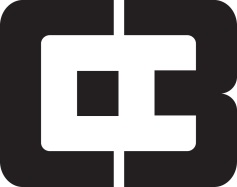 Community Activism to Implementation - The Pacific Beach Eco-District StoryMay 24 Breakfast Dialogue to be Presented Pecha Kucha-Style(SAN DIEGO) May 12, 2017 – As Pacific Beach embarks on change and growth, residents, businesses, community groups, planners and environmentalists are undertaking the challenging job of reinventing the community by restoring natural areas, embracing history, engaging public schools and supporting transit oriented development. On Thursday, May 25, Citizens Coordinate for Century III’s (C-3) monthly Breakfast Dialogue will feature a Pecha Kucha-style presentation and Q&A on how Pacific Beach is embracing change and growth. Spurred by the desire to help create a community where people want to live, work and play, speakers will cover lessons learned and advances made to implement this community-led vision.Moderated by Kristen Victor, CEO of Sustainability Matters and C-3 board member, presenters will include: Sara Berns, Discover PB, executive director of the Pacific Beach BIDBrian J. Curry, past chair, Pacific Beach Planning GroupMichael Prinz, senior planner for the City of San Diego, project manager for the Balboa Avenue Station Area Specific PlanJennifer Sims, Pacific Beach Middle School, IB coordinator, Co-Chair PB Community CollaboratorsMatthew Winter, BNIM Architects, president of beautifulPBC-3’s monthly Breakfast Dialogues are held the fourth Thursday morning of every month at The Prado, 1549 El Prado, San Diego, CA 92101. The event is open to the public. Tickets are $35 for members, $45 for nonmembers and $25 for students. For reservations or more information, visit www.c3sandiego.org or call 858-633-3860.As part of C-3’s mission to be a conduit for information, a facilitator for civic dialogue and a source for reasoned opinions, the member-supported nonprofit organization hosts monthly events highlighting a multitude of issues and themes of interest to engaged San Diegans. May’s Breakfast Dialogue is sponsored by sustaining partner SDG&E.About C-3: 
Founded in 1961, C-3’s mission is to advocate, educate and navigate solutions for maintaining high standards of environmental quality, physical design, economic benefit and social progress. C-3 accomplishes this by being a conduit for information, a facilitator for civic dialogue and a source for reasoned opinions.# # #Contact:	Jean Walcher, J. Walcher Communications
jean@jwalcher.com; 619-295-7140